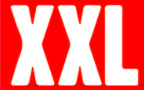 December 8, 2020https://www.xxlmag.com/best-hip-hop-songs-2020/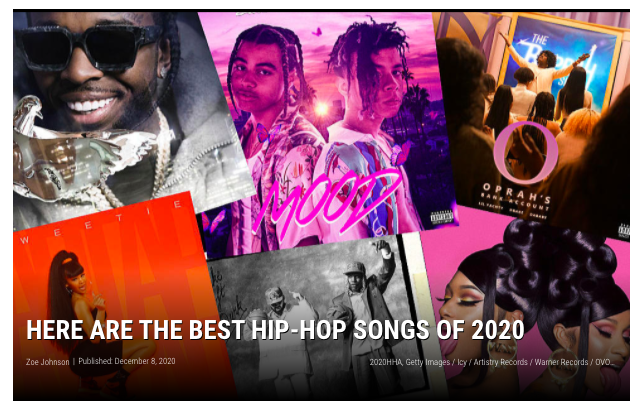 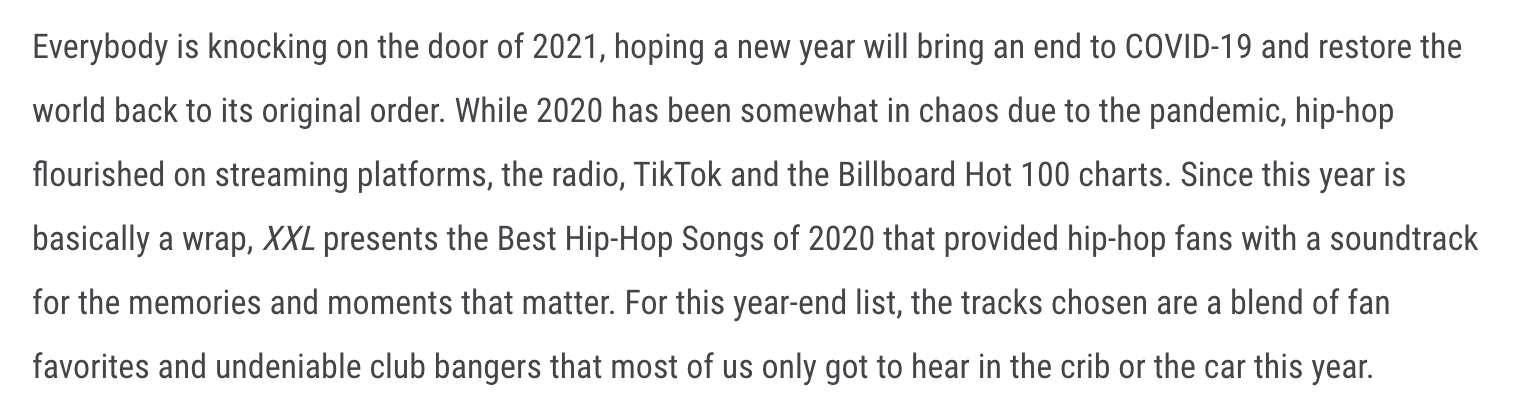 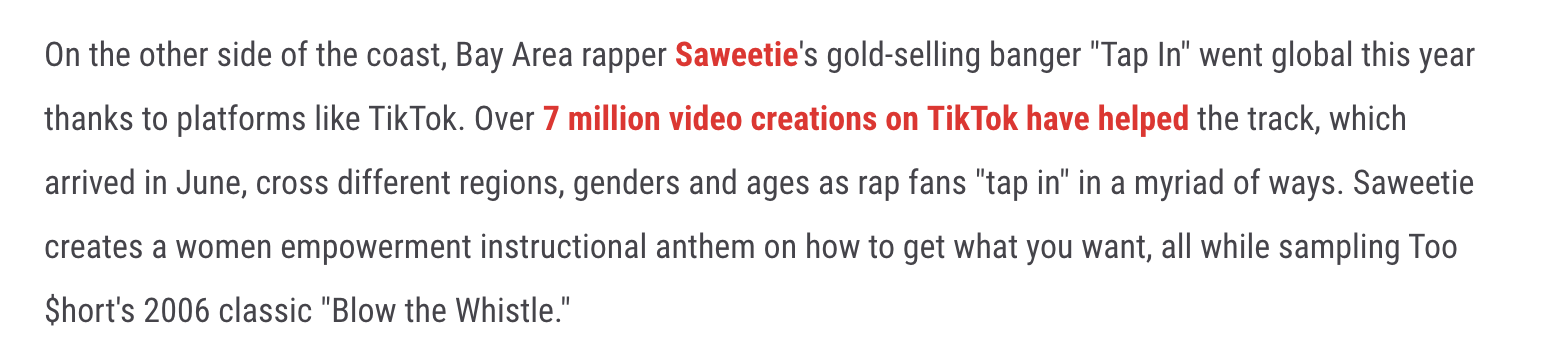 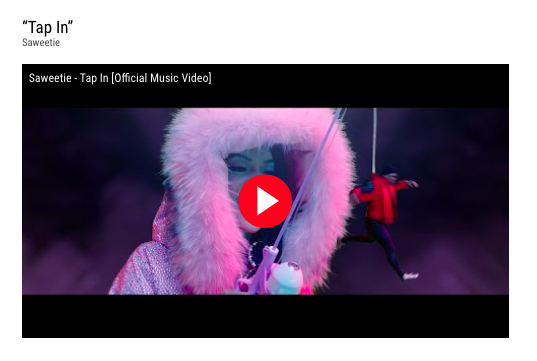 